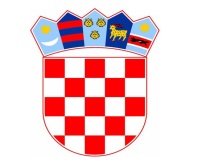               REPUBLIKA HRVATSKAHRVATSKA VATROGASNA ZAJEDNICAPROGRAM 13. JESENSKOG STRUČNOG SKUPA HRVATSKE VATROGASNE ZAJEDNICEHotel Olea, Burin bok 35, 53291 Novalja1.12.2023. (petak)09:00 - 9:10Otvaranje 13. jesenskog stručnog skupaGrad Novalja, župan Ličko-senjske županije, VZŽ Ličko-senjske, Slavko Tucaković, glavni vatrogasni zapovjednik1.9:10 - 9:30Program aktivnosti u provedbi posebnih mjera zaštite od požara od interesa za RH: ostvarenje 2023. i plan 2024.Slavko TucakovićAnalize vatrogasnih intervencijaAnalize vatrogasnih intervencijaAnalize vatrogasnih intervencijaAnalize vatrogasnih intervencija2.9:30 - 9:45Intervencija Osijek: požar na prostoru tvrtke za preradu i skladištenje plastike „Drava Internacional“ Zoran Pakšec3.9:45 - 10:00Požarna intervencija priobalje – požar u Šibensko-kninskoj županijiDarko Dukić4.10:00 - 10:15Požarna intervencija priobalje – požar na Čiovu – Splitsko-dalmatinska županijaIvan Kovačević5.10:15-10:30Požarna intervencija priobalje – požar u Župi Dubrovačkoj – Dubrovačko-neretvanska županija županijaStjepan Simović6.10:30-10:45Nevremenska intervencija u SlovenijiZvonko GlažarSuradnja vatrogastva s dionicimaSuradnja vatrogastva s dionicimaSuradnja vatrogastva s dionicimaSuradnja vatrogastva s dionicima7.10:45-11:00Analiza protupožarne sezone 2023.HV11:00-11:30Pauza/coffee breakPauza/coffee break8.11:30-11:45Vatrogasna inspekcijaMinistarstvo unutarnjih poslova9.11:45-12:00Vremenske prognoze i vatrogastvoHidrometeorološki zavod10.12:00-12:15Zaštita od požara šumaHrvatske šumeMeđunarodna suradnja vatrogastva i inovacijeMeđunarodna suradnja vatrogastva i inovacijeMeđunarodna suradnja vatrogastva i inovacijeMeđunarodna suradnja vatrogastva i inovacije11. 12.15-12.30EU projekti HVZ i nova financijska perspektiva 2021.-2027.Mario Starčević12. 12.30-13.00Inovacije u vatrogastvuDobavljači i proizvođači vatrogasne opreme i tehnike13. 13:00-13:15Zaključci i zatvaranje Skupa